1°Aprile 2019 - 31 Marzo 2020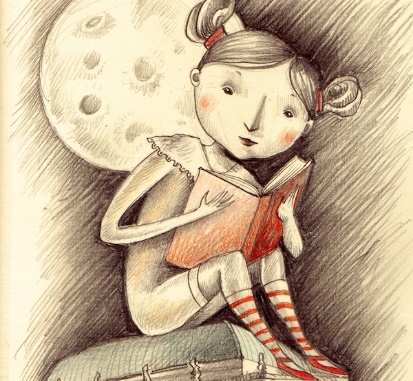 Gaia Book Challenge30 Libri in 12 MesiDivoratori di pagine, è arrivato il vostro momento!Iscrivetevi ad una Maratona di Lettura lunga un anno!Tuffi, slalom, salti mortali, capriole e giravolte tra storie fantasy, horror, thriller, romantiche, divertenti, tragiche…Un’entusiasmante gara all’ultimo libro!REGOLAMENTOCome si partecipa1.Chi desidera partecipare dovrà rivolgersi alla professoressa Capogna, recandosi in Biblioteca il Mercoledì tra le 10 e le 11, provvisto di: 	- quota di iscrizione: 1 euro- quaderno a righe nuovo, da dedicare esclusivamente allo svolgimento della gara2. Al momento dell’iscrizione riceverà dalla professoressa Capogna quanto segue: - Etichetta adesiva da apporre sulla copertina del Quaderno di Gara- Lista delle Categorie dei libri da leggere per lo svolgimento della gara3. I libri da leggere, nell’ordine preferito, possono essere propri, o presi in prestito (anche in Biblioteca), nuovi o usati.4. Prima di ogni lettura, il partecipante dovrà indicare titolo e autore dell’opera scelta nella Lista della Categorie, nello spazio dedicato, e far siglare la scelta medesima dal docente di lettere del partecipante 5. Al termine di ogni lettura, il partecipante dovrà stilare sul quaderno di gara una recensione di 80/100 parole, procedendo nel modo seguente: a. indicare la categoria di appartenenza e il numero d’ordine (in base alla lista ricevuta), b. indicare titolo e autore c. procedere alla recensione, fornendo una breve trama e specificando: cosa ha apprezzato di più nella lettura e perché; cosa ha apprezzato di meno e perché.6. Le recensioni del quaderno di gara dovranno essere vistate dal docente di lettere del partecipante7. Il Quaderno di Gara e la Lista delle Categorie dovranno essere consegnati alla Professoressa Capogna entro il 31 Marzo 2020, completi di tutte le recensioni e i visti.Come si vince8. Vince chi per primo arriva al traguardo di 30 libri letti e recensiti, anche prima del termine ultimo (31 Marzo 2020)9. Sono previsti premi anche per il secondo e il terzo classificato, calcolati in ordine di tempo rispetto al traguardo dei 30 libri letti e recensiti.10. In caso nessuno dovesse raggiungere il traguardo dei 30 libri letti e recensiti entro il 31 Marzo 2020, vinceranno i tre che ne avranno letti di più entro tale data (classifica in base al numero di libri letti e recensiti).Come si stravince11. Non solo raggiungendo ma oltrepassando, al 31 Marzo 2020, il traguardo di 30 libri letti e recensiti, scelti sempre in base alle categorie della lista. In tal caso, verranno premiati sia “i lettori quota 30” che “i lettori quota maior”.Cosa si vince12. Tutte le categorie di vincitori, di cui ai punti 8, 9, 10 e 11, vinceranno buoni Feltrinelli per l’acquisto di libri, audiolibri o DVD, a scelta dei vincitori medesimi. Inoltre13. Il vincitore di cui al punto 8 verrà incoronato “Grande Lettore” dell’anno e una sua foto troneggerà su una parete della Biblioteca, in cui verrà allestita bacheca apposita.14. Il vincitore di cui al punto 11 verrà incoronato “Sommo Lettore” dell’anno e una sua foto troneggerà sulla suddetta parete della Biblioteca.15. Sia i vincitori di cui al punto 9, sia in caso di vincita secondo quanto previsto al punto 10, i vincitori riceveranno il titolo di “Apprendista Lettore” e anche le loro foto troveranno posto in Biblioteca.